Your Name00 Your Street, Doncaster DN1 1AA Mobile: 07981 000000Email: your.name@myemail.comProfileRefer to the Personal Statement/Profile hints and tips section on the Advance website to help you complete this section.Employment History/Work Experience  Employer's name									Dates of employment  Job title  Employer's addressBullet point your key responsibilities within this role.         Employer's name									Dates of employment  Job title  Employer's address       Bullet point your key responsibilities within this role.  Employer's name									Dates of employment  Job title  Employer's address       Bullet point your key responsibilities within this role.SkillsBullet point your skills and achievements.EducationName of school/college/universityQualifications achievedDates attendedAdditional InformationAdd any further information such as hobbies and interests or professional registrations in this section.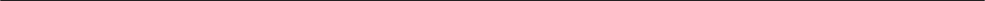 